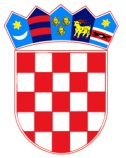          REPUBLIKA HRVATSKA BRODSKO – POSAVSKA ŽUPANIJAOPĆINA  BEBRINA                            Općinsko vijeće
KLASA: 021-05/18-02/6URBROJ: 2178/02-03-18-1Bebrina, 26. ožujak  2018. godineNa temelju Zakona o socijalnoj skrbi („Narodne Novine“ broj 157/13, 152/14), Zakona o Hrvatskom Crvenom križu  („Narodne Novine“ broj 71/10) i članka 32. Statuta općine Bebrina («Službeni vjesnik Brodsko-posavske županije» broj 2/2018.), Općinsko vijeće  općine Bebrina  na 9. sjednici održanoj dana 26. ožujka 2018. godine donijelo jeIZVJEŠĆE O IZVRŠENJUP R O G R A M AJAVNIH  POTREBA U SOCIJANOJ SKRBINA PODRUČJU OPĆINE BEBRINA U 2017.GODINII.Općina Bebrina je u 2017. godini izdvajala sredstva za socijalne potrebe iz proračuna Općine Bebrina.Ovo Izvješće će se objaviti u Službenom vjesniku Brodsko-posavske županije.OPĆINSKO VIJEĆE OPĆINE BEBRINA   				                                                              PREDSJEDNIK                                                                                                              Mijo Belegić, ing. Dostaviti:     Dosje sjednica,Pismohrana, Dokumentacija,Objava u „Službenom vjesniku BPŽ“.            PROGRAMPlan2017.Tekući plan 2017.Ostvarenje2017.IndeksJednokratne pomoći obiteljima i kućanstvima u novcu 15.000,0015.000,0011.500,0076,66Pomoć za podmirenje troškova stanovanja20.000,0020.000,0016.966,6384,83Potpore Udruzi slijepih Brodsko-posavske županije	1.000,001.000,000,000,00Potpora za O.Š. Milan Amruš Slavonski Brod2.000,002.000,000,000,00Naknada rodiljama za  novorođenčad85.000,0085.000,0075.500,0088,82Potpore za Crveni križ (sukladno Zakonu o HCK15.000,0015.000,0010.006,5766,67Jednokratne pomoći  za ogrjev BPŽ35.150,0035.150,0035.150,00100,00UKUPNO:173.150,00173.150,00149.123,2086,12